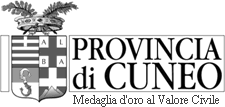 DICHIARAZIONE DI ACCETTAZIONE INCARICOINSEGNANTE e/o ISTRUTTORE SCUOLA NAUTICAALLA PROVINCIA DI CUNEOUFFICIO TRASPORTI E SERVIZI ALLA PERSONASETTORE SUPPORTO AL TERRITORIOCorso Nizza 21CUNEO Il/la sottoscritto/a ________________________________________________________________________nato a ______________________________ (___) il_______________ c.f. __________________________residente a ______________________________ (___) via ________________________________ n. ____CAP _________ recapito telefonico a cui desidera essere contattato _______________________________e-mail: _________________________________________________________________________________________DICHIARA[ ] di accettare la mansione di insegnante di teoria [ ] di accettare la mansione di istruttore presso  denominata: ____________________________________________________________con sede in ________________________ (_____) via ____________________________________ n. ____[ ] di essere in possesso per svolgere l’attività di insegnante di teoria di:< > abilitazione di ufficiale di navigazione di cui all’art. 4 del Decreto del Ministro dei Trasporti 30/11/2007Allega copia abilitazione< > titolo professionale marittimo per i servizi di coperta del diportoAllega copia titolo< > docente di istituti nautici o professionali per la navigazioneAllega certificazione di essere insegnante di navigazione presso un istituto nautico o professionale,corredata da autorizzazione del capo d’istituto se in servizio< > ufficiale superiore del corpo dello stato maggiore e delle capitanerie di porto in congedo da nonoltre 10 anniAllega certificazione di essere un ufficiale superiore in congedo da non oltre 10 anni< > patente nautica per la navigazione senza alcun limite conseguita da almeno 5 anniAllega copia patente[ ] di essere in possesso per svolgere l’attività di istruttore di:< > patente nautica rilasciata da almeno un triennioAllega copia patenteInoltre, per svolgere l’attività di insegnamento della tecnica di base della navigazione a vela,[ ] di essere esperto velista riconosciuto idoneo dalla Federazione italiana vela o dalla Lega navale italianaAllega certificazione relativa al riconoscimentoData ______________________ Firma __________________________________________La sottoscrizione dell'istanza e delle dichiarazioni sostitutive allegate, rese ai sensi degli artt. 46 e 47 del D.P.R. 28/12/2000 n. 445non è soggetta ad autenticazione quando la firma viene apposta in presenza del dipendente addetto, previa esibizione del documentod'identità del sottoscrittore. In alternativa, l'istanza può anche essere spedita per mezzo del sistema postale e deve essereaccompagnata dalla fotocopia (fronte-retro) leggibile di un documento d'identità non scaduto.RIEPILOGO DELLA DOCUMENTAZIONE DA ALLEGARE[ ] copia documento di identità[ ] Copia patente nautica[ ] Copia abilitazione di ufficiale di navigazione[ ] Copia titolo professionale marittimo[ ] Certificazione di essere insegnante di navigazione[ ] Certificazione di essere ufficiale superiore in congedo[ ] Certificazione di essere esperto velista riconosciuto idoneo dalla Federazione italiana vela o dalla Lega navale italianaI dati conferiti saranno trattati nel rispetto dei principi di cui al regolamento UE n. 2016/679 e alla normativa nazionale vigente in materia